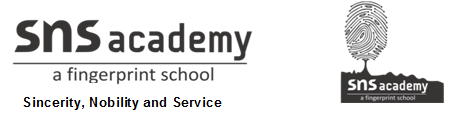                                                                 WORKSHEET- Simple Equations	                                                               MATHEMATICS              GRADE-VII								Date: 22.11.191. Solve each of the following equations and check your solution by substituting in the equation.   (a) 7x + 2 = -19

  (b) 3x - 1/3 = 5 

  (c) 5x - 4 = 21

  (d) -7x = 21 

  (e) 18 - 7x = -3 

  (f) 3(x + 4) = 21 

  (g) 2x/3 - 3x/5 = 8 

  (h) 3x - 9 = 5x - 3 

  (i) 3(x - 3) = 4(2x + 1)    (j) 3x/2 - 10 = 1/2

 (k)     x/2 - x/3 = 8